Western Australia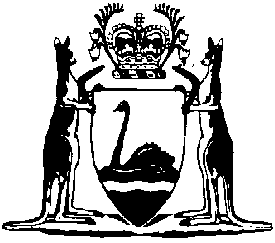 Health Services (Fees and Charges) Order 2016Compare between:[21 May 2022, 00-ad0-00] and [01 Jul 2022, 00-ae0-00]Health Services Act 2016Health Services (Fees and Charges) Order 2016Part 1 — Preliminary1.	Citation		This order is the Health Services (Fees and Charges) Order 2016.2.	Commencement		This order comes into operation on the day on which the Health Services Act 2016 section 56 comes into operation.3.	Terms used	(1)	In this order, unless the contrary intention appears — 	compensable day patient has the meaning given in clause 13(2)(a);	compensable in-patient has the meaning given in clause 12(2)(c);	compensable out-patient has the meaning given in clause 14(2)(a);	compensable same day patient has the meaning given in clause 15(2)(c);	concessional beneficiary has the meaning given in clause 14(2)(e);	day hospital means a hospital at which health services which require full-time or part-time non-residential attendance at specific and regular intervals over a period of time are provided;	day patient has the meaning given in clause 11(b);	DVA arrangement means a hospital services arrangement made from time to time between the State and the Commonwealth and others for health services provided to veterans;	eligible day patient has the meaning given in clause 13(2)(b);	eligible out-patient has the meaning given in clause 14(2)(c);	eligible person has the meaning given in the Health Insurance Act 1973 (Commonwealth) section 3 and — 	(a)	includes a person who is required by or under that Act to be treated as an eligible person for the purposes of that Act; but	(b)	does not include a person who is required by or under that Act not to be treated as an eligible person for the purposes of that Act;	eligible veteran in-patient has the meaning given in clause 12(2)(d);	eligible veteran out-patient has the meaning given in clause 14(2)(b);	eligible veteran same day patient has the meaning given in clause 15(2)(d);	entitlement card has the same meaning as it has in the National Health Act Part VII;	Gold Card means a currently valid health card, known by that name, issued by the Commonwealth Department of Veterans’ Affairs;	hospital means a public hospital;	hospital bed means — 	(a)	a bed used for accommodation, maintenance and nursing care of a patient in a hospital that is not a nursing home; and	(b)	a bed designated under subclause (2);	ineligible day patient has the meaning given in clause 13(2)(c);	ineligible in-patient has the meaning given in clause 12(2)(g);	ineligible out-patient has the meaning given in clause 14(2)(d);	ineligible same day patient has the meaning given in clause 15(2)(e);	in-patient means a patient who is admitted to a hospital for the purpose of receiving health services in a hospital bed;	internal Territory has the meaning given in the Acts Interpretation Act 1901 (Commonwealth) section 2B;	Medicare Benefits Schedule means the Medicare Benefits Schedule published by the Commonwealth, as that Schedule is in force from time to time;	midwife means a person registered under the Health Practitioner Regulation National Law (Western Australia) in the midwifery profession;	midwifery service means a midwifery service that is to be treated as both a professional service and a medical service in accordance with a determination made under the Health Insurance Act 1973 (Commonwealth) section 3C(1);	National Health Act means the National Health Act 1953 (Commonwealth);	nursing home bed means a bed used for the accommodation, maintenance and nursing care of a patient at a nursing home, but does not include a hospital bed in a nursing home;	nursing home type patient has the meaning given in clause 12(2)(e);	nursing home type private patient has the meaning given in clause 12(2)(f);	out-patient has the meaning given in clause 11(c);	participating hospital means a public hospital in the State, if either or both of the following applies in relation to the hospital — 	(a)	an approval under the National Health Act section 94 is in force in relation to the health service provider for the hospital;	(b)	the health service provider for the hospital is authorised to supply pharmaceutical benefits pursuant to a special arrangement in force under the National Health Act section 100;	PBS list means the list of medicines set out in the document “Schedule of Pharmaceutical Benefits” published from time to time, for the purposes of the National Health Act, by the Department of State of the Commonwealth that is administered by the Commonwealth Minister administering that Act;	PBS price means the price specified in the PBS list;	pensioner has the meaning given in clause 14(2)(f);	pensioner concession card means a currently valid card, known by that name, issued on behalf of the Commonwealth;	private in-patient has the meaning given in clause 12(2)(b);	private pathology out-patient means a person classified under clause 14(4)(a);	private same day patient has the meaning given in clause 15(2)(b);	professional service means a service referred to in paragraph (a), (b) or (ba) of the definition of professional service in the Health Insurance Act 1973 (Commonwealth) section 3(1);	public in-patient has the meaning given in clause 12(2)(a);	public same day patient has the meaning given in clause 15(2)(a);	same day patient has the meaning given in clause 11(d);	surgically implanted prosthesis means a prosthesis listed in the Private Health Insurance (Prostheses) Rules as in force from time to time under the Private Health Insurance Act 2007 (Commonwealth) section 333-20;	veteran means a person who has received or is entitled to receive health services under the Veterans’ Entitlements Act 1986 (Commonwealth), the Military Rehabilitation and Compensation Act 2004 (Commonwealth), the Safety Rehabilitation and Compensation Act 1988 (Commonwealth) or the Australian Participants in British Nuclear Tests (Treatment) Act 2006 (Commonwealth);	White Card means a currently valid health card, known by that name, issued by the Commonwealth Department of Veterans’ Affairs.	(2)	A bed in a nursing home may be designated as a “hospital bed” by the Minister.	[Clause 3 amended: Gazette 2 Feb 2018 p. 315; 13 Nov 2018 p. 4432.]Part 2 — Fees and charges	[Heading amended: SL 2020/5 cl. 4.]4.	Scale of fees and charges		The scale of fees and charges fixed under section 56 of the Act is set out in Schedule 1.5.	General fees and charges	(1)	Except as provided in subclause (2), the fees and charges set out in Schedule 1 Division 1 apply in respect of — 	(a)	the services referred to in Schedule 1 Division 1 that are provided by, in or at a hospital by a health service provider to the classes of patients referred to in Schedule 1 Division 1; and	(b)	any other services mentioned in Schedule 1 Division 1.	(2)	The fees and charges set out in Schedule 1 Division 1 do not apply in respect of — 	(a)	a service to which a fee or charge set out in Schedule 1 Division 2, 3 or 4 applies; or	(b)	the supply of a specialised orthosis to which a charge under clause 9 applies; or	(c)	the supply of a surgically implanted prosthesis to which a fee or charge set out in Schedule 1 Division 6 applies; or	(d)	a service to which a charge under clause 10A applies.	[Clause 5 amended: SL 2020/5 cl. 5; SL 2020/58 cl. 4.]6.	Compensable patients	(1)	Except as provided in subclause (2), the fees and charges set out in Schedule 1 Division 2 apply in respect of — 	(a)	services provided by, in or at a hospital to compensable in-patients, compensable day patients and compensable out-patients; and	(b)	services provided by, at or in a hospital to compensable same day patients (other than services rendered by, in or at a day hospital, nursing home or nursing post).	(2)	The fees and charges set out in Schedule 1 Division 2 do not apply in respect of — 	(a)	a service to which a fee or charge set out in Schedule 1 Division 1, 3 or 4 applies; or	(b)	the supply of a specialised orthosis to which a charge under clause 9 applies; or	(c)	the supply of surgically implanted prostheses to which a fee or charge set out in Schedule 1 Division 6 applies.	[Clause 6 amended: SL 2020/58 cl. 5.]7.	Magnetic resonance imaging services	(1)	In this clause — 	provider hospital means a hospital that has magnetic resonance imaging equipment in respect of which a Medicare benefit is payable for magnetic resonance imaging services in accordance with regulations made under the Health Insurance Act 1973 (Commonwealth) section 4AA(1).	(2)	The fees and charges set out in Schedule 1 Division 3 apply in respect of a magnetic resonance imaging service that is provided by, in or at a provider hospital to — 	(a)	a compensable in-patient; or	(b)	an ineligible in-patient; or	(c)	a compensable out-patient; or	(d)	an ineligible out-patient; or	(e)	a compensable same day patient; or	(f)	an ineligible same day patient.	[Clause 7 amended: Gazette 9 Mar 2018 p. 797.]8.	Pathology services		The fees and charges set out in Schedule 1 Division 4 apply in respect of pathology services specified in the Medicare Benefits Schedule that are provided to patients mentioned in that Division.9.	Specialised orthoses	(1)	In this clause — 	adult chargeable patient means a chargeable patient who has reached 18 years of age;	chargeable patient means — 	(a)	a private in-patient; or	(b)	a compensable in-patient; or	(c)	an ineligible in-patient; or	(d)	a compensable out-patient; or	(e)	an eligible out-patient; or	(f)	an ineligible out-patient; or	(g)	a private same day patient; or	(h)	a compensable same day patient; or	(i)	an ineligible same day patient;	child chargeable patient means a chargeable patient who is under 18 years of age.	(2)	The charge for the supply of a specialised orthosis to an adult chargeable patient or a child chargeable patient is to be of an amount determined by the Department CEO according to the cost of supplying the specialised orthosis.	(3)	The Department CEO must ensure that a determination made under subclause (2) is publicly available.	[Clause 9 amended: Gazette 9 Mar 2018 p. 798; SL 2020/58 cl. 6.]10.	Surgically implanted prostheses	(1)	In this clause — 	provider hospital means a hospital other than a day hospital, nursing home or nursing post.	(2)	The fees and charges set out in Schedule 1 Division 6 apply in respect of the supply in a provider hospital of a surgically implanted prosthesis set out in that Schedule to — 	(a)	a private in-patient; or	(b)	a compensable in-patient; or	(c)	an ineligible in-patient; or	(d)	a private same day patient; or	(e)	a compensable same day patient; or	(f)	an ineligible same day patient.10A.	Provision of medicines	(1)	The charge for the provision of a medicine in a hospital to a patient of any of the following classes is to be of an amount determined by the Department CEO according to the cost of providing the medicine — 	(a)	ineligible in-patient;	(b)	ineligible out-patient;	(c)	ineligible day patient;	(d)	ineligible same day patient.	(2)	The Department CEO must ensure that a determination made under subclause (1) is publicly available.	[Clause 10A inserted: SL 2020/5 cl. 6.]Part 3 — Classes of patients11.	Classes of patients		For the purpose of a service provided in respect of a patient by, in or at a hospital, the patient must be classified as — 	(a)	an in-patient; or	(b)	a day patient, namely, a person who receives health services at a day hospital; or	(c)	an out-patient, namely, a person — 	(i)	who attends at a hospital and receives health services under an out-patient service provided at the hospital; or	(ii)	in respect of whom a hospital provides a health service elsewhere than at the hospital;		or	(d)	a same day patient, namely, a person who is admitted to and discharged from a hospital, not being a day hospital, nursing home or a nursing post, between midnight on one day and midnight on the next succeeding day for the purpose of receiving health services.12.	Classes of in-patients	(1)	An in-patient must be classified under this clause for the purpose of the payment of the fees and charges set out in Schedule 1 in respect of an in-patient.	(2)	Subject to subclause (4), an in-patient must be classified as — 	(a)	a public in-patient, namely, an in-patient — 	(i)	who is an eligible person (not being a compensable in-patient, nursing home type patient or nursing home type private patient, or an in-patient who elects to be treated as a private in-patient); and	(ii)	who elects to be treated as a public in-patient; and	(iii)	in respect of whom the hospital concerned provides, in a hospital bed, accommodation, maintenance, nursing care and appropriate professional services and such other necessary services as are available;		or	(b)	a private in-patient, namely, an in-patient — 	(i)	who is an eligible person (not being a compensable in-patient, nursing home type patient or nursing home type private patient); and	(ii)	who elects to be treated as a private in-patient; and	(iii)	in respect of whom the hospital concerned provides, in a hospital bed, accommodation, maintenance, nursing care and such other necessary services as are available, other than professional and dental services provided by a practitioner acting in a private capacity or midwifery services provided by a midwife acting in a private capacity;		or	(c)	a compensable in-patient, namely, an in-patient who — 	(i)	has received or established the patient’s right to receive in respect of any injury, illness or disease for which the patient is receiving health services payment by way of compensation or damages (including payment in settlement of a claim for compensation or damages) under the law that is or was in force in a State or internal Territory; or	(ii)	on attendance at a hospital appears prima facie to have the right to receive any such payment in respect of an injury, illness or disease for which the patient is receiving health services;		or	(d)	an eligible veteran in-patient, namely, an in-patient — 	(i)	who is a veteran; and	(ii)	who elects to be treated under the DVA arrangement;		or	(e)	a nursing home type patient, namely, an in-patient (not being a compensable in-patient or an ineligible patient) — 	(i)	who is a nursing home type patient within the meaning of the Health Insurance Act 1973 (Commonwealth); and	(ii)	in respect of whom the hospital concerned provides, in a hospital bed, accommodation and nursing care and appropriate professional services and such other necessary services as are available;		or	(f)	a nursing home type private patient, namely, an eligible person (not being a compensable in-patient) — 	(i)	who is a nursing home type patient within the meaning of the Health Insurance Act 1973 (Commonwealth); and	(ii)	who elects to be treated as a nursing home type private patient; and	(iii)	in respect of whom the hospital concerned provides, in a hospital bed, accommodation, nursing care and such other necessary services as are available, other than professional and dental services provided by a practitioner acting in a private capacity;		or	(g)	an ineligible in-patient, namely, an in-patient — 	(i)	who is not an eligible person (other than a person or a member of a class of persons to whom or to which a declaration made under the Health Insurance Act 1973 (Commonwealth) section 6(2) applies in the relevant circumstances); and	(ii)	who is not a compensable in-patient; and	(iii)	in respect of whom the hospital concerned provides, in a hospital bed, accommodation, nursing care and such other necessary services as are available, other than professional and dental services provided by a practitioner acting in a private capacity.	(3)	For the purposes of subclause (2)(c), a compensable in-patient includes a person in respect of the payment for whose health services one or more of the following applies or appears prima facie to apply — 	(a)	the Workers’ Compensation and Injury Management Act 1981;	(ab)	the Motor Vehicle (Catastrophic Injuries) Act 2016;	(b)	the Motor Vehicle (Third Party Insurance) Act 1943;	(c)	the law of Australia relating to the Defence Force within the meaning of the Defence Act 1903 (Commonwealth).	(4)	At the time of admission to a hospital, or as soon as practicable after admission, an eligible person (not being a compensable in-patient or a veteran) must elect whether that person wishes to be classified as — 	(a)	a public in-patient; or	(b)	a private in-patient.	(5)	At the time of admission to a hospital, or as soon as practicable after admission, a veteran must elect whether the veteran wishes to be classified as — 	(a)	an eligible veteran in-patient; or	(b)	a public in-patient; or	(c)	a private in-patient.	[Clause 12 amended: Gazette 9 Mar 2018 p. 798.]13.	Classes of day patients	(1)	A day patient must be classified under this clause for the purpose of the payment of the fees and charges set out in Schedule 1 in respect of a day patient.	(2)	A day patient must be classified as — 	(a)	a compensable day patient, namely, a day patient who — 	(i)	has received or established the patient’s right to receive in respect of any injury, illness or disease for which the patient is receiving health services payment by way of compensation or damages (including payment in settlement of a claim for compensation or damages) under the law that is or was in force in a State or internal Territory; or	(ii)	on attendance at a hospital appears prima facie to have the right to receive any such payment in respect of an injury, illness or disease for which the patient is receiving health services;		or	(b)	an eligible day patient, namely, a day patient — 	(i)	who is an eligible person; but	(ii)	who is not a compensable day patient;		or	(c)	an ineligible day patient, namely, a day patient — 	(i)	who is not an eligible person; and	(ii)	who is not a compensable day patient.	(3)	For the purposes of subclause (2)(a), a compensable day patient includes a person in respect of the payment for whose health services one or more of the following applies or appears prima facie to apply — 	(a)	the Workers’ Compensation and Injury Management Act 1981; 	(ab)	the Motor Vehicle (Catastrophic Injuries) Act 2016;	(b)	the Motor Vehicle (Third Party Insurance) Act 1943; 	(c)	the law of Australia relating to the Defence Force within the meaning of the Defence Act 1903 (Commonwealth).	[Clause 13 amended: Gazette 9 Mar 2018 p. 798.]14.	Classes of out-patients	(1)	An out-patient must be classified under this clause for the purpose of the payment of the fees and charges set out in Schedule 1 in respect of an out-patient.	(2)	An out-patient must be classified as — 	(a)	a compensable out-patient, namely, an out-patient who — 	(i)	has received or established the patient’s right to receive in respect of any injury, illness or disease for which the patient is receiving health services payment by way of compensation or damages (including payment in settlement of a claim for compensation or damages) under the law that is or was in force in a State or internal Territory; or	(ii)	who on attendance at a hospital appears prima facie to have the right to receive any such payment in respect of an injury, illness or disease for which the patient is receiving health services;		or	(b)	an eligible veteran out-patient, namely, an out-patient — 	(i)	who is a veteran; and	(ii)	who elects to be treated under the DVA arrangement;		or	(c)	an eligible out-patient, namely, an out-patient — 	(i)	who is an eligible person; but	(ii)	who is not a compensable out-patient or eligible veteran out-patient;		or	(d)	an ineligible out-patient, namely, an out-patient — 	(i)	who is not an eligible person; and	(ii)	who is not a compensable out-patient or eligible veteran out-patient;		or	(e)	a concessional beneficiary, namely, an out-patient — 	(i)	who is a concessional beneficiary (as defined in the National Health Act section 84); or	(ii)	who is a dependant as defined by that section of such a concessional beneficiary;		or	(f)	a pensioner, namely, an out-patient who holds a pensioner concession card or a dependant (as defined in the National Health Act section 84) of such an out-patient.	(3)	At the time of — 	(a)	attendance at a hospital for the purposes of receiving a pathology service provided by the hospital as an out-patient service; or	(b)	receiving a pathology service provided by a hospital elsewhere than at the hospital,		or as soon as practicable after that time, an eligible person (not being a compensable patient or a veteran), a concessional beneficiary or a pensioner may elect to be treated as a private pathology out-patient for the purpose of that pathology service.	(4)	If a person makes an election under subclause (3), then — 	(a)	the person is classified as a private pathology out-patient for the purpose of the payment of any charge for that pathology service fixed in Schedule 1 Division 4; and	(b)	despite subclause (2)(c), (e) or (f), the person is not classified as an eligible out-patient, concessional beneficiary or pensioner (as the case may be) for that purpose.	(5)	For the purposes of subclause (2)(a), a compensable day patient includes a person in respect of the payment for whose health services one or more of the following applies or appears prima facie to apply — 	(a)	the Workers’ Compensation and Injury Management Act 1981; 	(ab)	the Motor Vehicle (Catastrophic Injuries) Act 2016;	(b)	the Motor Vehicle (Third Party Insurance) Act 1943; 	(c)	the law of Australia relating to the Defence Force within the meaning of the Defence Act 1903 (Commonwealth).	[Clause 14 amended: Gazette 9 Mar 2018 p. 798.]15.	Classes of same day patients	(1)	A same day patient must be classified under this clause for the purpose of the payment of the fees and charges set out in Schedule 1 in respect of a same day patient.	(2)	A same day patient must be classified as — 	(a)	a public same day patient, namely, a same day patient who is an eligible person (not being a compensable same day patient, an eligible veteran same day patient or a same day patient who elects to be treated as a private same day patient); or	(b)	a private same day patient, namely, a same day patient who is an eligible person (not being a compensable same day patient) and who elects to be treated as a private same day patient; or	(c)	a compensable same day patient, namely, a same day patient who is an eligible person and who has received or established the patient’s right to receive in respect of any injury, illness or disease for which the patient is receiving health services payment by way of compensation or damages (including payment in settlement of a claim for compensation or damages) under the law that is or was in force in a State or internal Territory or who on attendance at a hospital appears prima facie to have the right to receive any such payment in respect of an injury, illness or disease for which the patient is receiving health services; or 	(d)	an eligible veteran same day patient, namely, a same day patient — 	(i)	who is a veteran; and	(ii)	who elects to be treated under the DVA arrangement;		or	(e)	an ineligible same day patient, namely, a same day patient who is not an eligible person.	(3)	At the time of admission to a hospital, or as soon as practicable after admission, an eligible person (not being a compensable same day patient or veteran) must elect whether the person wishes to be classified as a — 	(a)	public same day patient; or	(b)	private same day patient.	(4)	At the time of admission to a hospital, or as soon as practicable after admission, a veteran must elect whether the veteran wishes to be classified as — 	(a)	an eligible veteran same day patient; or	(b)	a public same day patient; or	(c)	a private same day patient.	(5)	For the purposes of subclause (2)(c), a compensable same day patient includes a person in respect of the payment for whose health services one or more of the following applies or appears prima facie to apply — 	(a)	the Workers’ Compensation and Injury Management Act 1981;	(ab)	the Motor Vehicle (Catastrophic Injuries) Act 2016;	(b)	the Motor Vehicle (Third Party Insurance) Act 1943;	(c)	the law of Australia relating to the Defence Force within the meaning of the Defence Act 1903 (Commonwealth).	[Clause 15 amended: Gazette 9 Mar 2018 p. 798.]Schedule 1 — Scale of fees and charges[cl. 4]Division 1 — General	[Heading inserted: SL 2021/134 cl. 4.]Subdivision 1 — In-patients	[Heading inserted: SL 2021/134 cl. 4.]Subdivision 2 — Day patients	[Heading inserted: SL 2021/134 cl. 4.]Subdivision 3 — Out-patients	[Heading inserted: SL 2021/134 cl. 4.]Subdivision 4 — Same day patients	[Heading inserted: SL 2021/134 cl. 4.]Subdivision 5 — Other services	[Heading inserted: SL 2021/134 cl. 4.]	[Division 1 inserted: SL 2021/134 cl. 4; amended: SL 2021/194 cl. 4; SL 2022/9 cl. 4; SL 2022/55 cl. 4.]Division 2 — Compensable patients	[Heading inserted: SL 2021/134 cl. 4.]Subdivision 1 — Compensable in-patients	[Heading inserted: SL 2021/134 cl. 4.]Subdivision 2 — Compensable out-patients	[Heading inserted: SL 2021/134 cl. 4.]Subdivision 3 — Compensable same day patients	[Heading inserted: SL 2021/134 cl. 4.]	[Division 2 inserted: SL 2021/134 cl. 4; amended: SL 2022/9 cl. 4.]Division 3 — Magnetic resonance imagingCharges for magnetic resonance imaging services	[Division 3 amended: SL 2021/35 cl. 4.]Division 4 — Pathology services	In the Table — 	MBS amount, for a pathology service, means the amount of the fee specified in the item for that pathology service in the Medicare Benefits Schedule.Table[Division 5 deleted: SL 2020/58 cl. 7.]Division 6 — Surgically implanted prostheses1.	In the Table — 	listed amount, in relation to a surgically implanted prosthesis, means the amount specified for that prosthesis in the Prostheses List in the column under the heading “Minimum Benefit”;	Prostheses List means the Schedule to the Private Health Insurance (Prostheses) Rules (Commonwealth) as in force from time to time.Table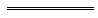 NotesThis is a compilation of the Health Services (Fees and Charges) Order 2016 and includes amendments made by other written laws. For provisions that have come into operation see the compilation table.Compilation table1.Accommodation, maintenance, nursing care and other services — (a)	for public in-patients	no charge(b)	for private in-patients — 	(i)	in single bed wards (if taken at patient’s request)	
$ per day	(ii)	in other wards	$ per day(c)	for nursing home type patients 	$65.40 per day(d)	for nursing home type private patients	$202.15 per day(e)	for ineligible in-patients 	$2  per day(f)	for eligible veteran in-patients 	no charge2.Home modifications service and supply or loan as appropriate, of such aids and appliances, orthotics and prostheses, oxygen, gas and equipment, wigs, surgical implants or devices as are approved by the Department CEO (including repair and replacement) 	no charge3.Accommodation, maintenance and other services for eligible day patients 	no charge4.Out-patients service, except for medicines referred to in item 5 — (a)	for eligible out-patients and eligible veteran out-patients 	no charge(b)	for ineligible out-patients — for each individual service rendered 	$5.Medicines, for each item — (a)	for holders of an entitlement card	no charge(b)	for other people who are — 	(i)	veterans who hold a Gold Card or a White Card; or	(ii)	pensioners; or	(iii)	concessional beneficiaries 	$6.80(c)	for all other people (other than ineligible out-patients) —	(i)	at a participating hospital for an item on the PBS list	
PBS price up to a maximum of $42.50	(ii)	at a participating hospital for an item not on the PBS list 	$34	(iii)	at a hospital that is not a participating hospital 	$346.Same day health service, other than a service subject to a charge set out in this Schedule and associated with the provision of such service — (a)	for public same day patients 	no charge(b)	for private same day patients 	$ per day(c)	for eligible veteran same day patients 	no charge(d)	for ineligible same day patients 	$2  per day7.Accommodation for persons accompanying patients (except when parent accompanies sick child for medical wellbeing of sick child or breastfeeding, or when breastfed child accompanies sick mother) 	$ per day1.Accommodation, maintenance, nursing care and other services in a hospital bed, except services referred to in item 5 or 6 	$ per day2.Accommodation, maintenance, nursing care and other services in a hospital bed for a patient, not being a patient mentioned in item 3, in respect of whose health services the Motor Vehicle (Third Party Insurance) Act 1943 applies or prima facie appears to apply 	$2  per day3.Accommodation, maintenance, nursing care and other services in a hospital bed for a patient in Perth Children’s Hospital in respect of whose health services the Motor Vehicle (Third Party Insurance) Act 1943 applies or prima facie appears to apply 	$3  per day 4.Accommodation, maintenance, nursing care and other services in a nursing home bed 	$ per day5.Accommodation, maintenance, nursing care and other services in a hospital bed for a ventilator dependent compensable in-patient with tracheostomy requiring 24 hour a day individual care	$6  per day6.Accommodation, maintenance, nursing care and other services in a hospital bed for a patient requiring 24 hour a day care for airway management, with or without tracheostomy	$3  per day7.For radiological service — for each item of service$8.For medicines, subject to item 9, for each item — (a)	at a participating hospital for an item on the PBS list 	

(b)		at a participating hospital for an item not on the PBS list 	(c)	at a hospital that is not a participating hospital 	
PBS price up to a maximum of $42.50
$34
$349.For each other individual service (with any medicines supplied at the time of the initial service being treated as included in that service)$33910.Same day treatment in hospitals, other than day hospitals, nursing homes and nursing posts — (a)	for a patient, not being a patient mentioned in paragraph (b), in respect of whose health services the Motor Vehicle (Third Party Insurance) Act 1943 applies or prima facie appears to apply 	$2  per day(b)	for a patient in Perth Children’s Hospital in respect of whose health services the Motor Vehicle (Third Party Insurance) Act 1943 applies or prima facie appears to apply 	$3  per day(c)	for any other patient	$3  per dayItemServiceCharge 
(per study)1.For a magnetic resonance study of — (a)	one region of the body 	$1 735(b)	2 contiguous regions of the body 	$1 735(c)	2 or more separate regions of the body 	$3 465(d)	3 or more contiguous regions of the body 	$3 4652.If Gadolinium used as a contrast medium an
additional charge 	
$205ItemCharge1.The MBS amount for the service if the service is provided to — 	(a)	a private in-patient; or	(b)	a compensable in-patient; or	(c)	a nursing home type private patient; or	(d)	an ineligible in-patient; or	(e)	a compensable day patient; or	(f)	an ineligible day patient; or	(g)	a compensable out-patient; or	(h)	an ineligible out-patient; or	(i)	a private same day patient; or	(j)	a compensable same day patient; or	(k)	an ineligible same day patient.2.If the service is provided to a private pathology out-patient — 85% of the MBS amount for the service.ItemDescriptionCharge1.The supply of a surgically implanted prosthesis specified in the Prostheses List under the heading “CARDIO THORACIC”92.5% of the listed amount2.The supply of a surgically implanted prosthesis specified in the Prostheses List under the heading “OPHTHALMIC”80% of the listed amount3.The supply of a surgically implanted prosthesis not mentioned in item 1 or 2 but otherwise specified in the Prostheses Listthe listed amountCitationPublishedCommencementHealth Services (Fees and Charges) Order 20161 Jul 2016 p. 2775-8111 Jul 2016 (see cl. 2 and Gazette 24 Jun 2016 p. 2291)Health Services (Fees and Charges) Amendment Order 201621 Oct 2016 p. 4783cl. 1 and 2: 21 Oct 2016 (see cl. 2(a));
Order other than cl. 1 and 2: 22 Oct 2016 (see cl. 2(b))Health Services (Fees and Charges) Amendment Order (No. 2) 20173 Feb 2017 p. 1112-13cl. 1 and 2: 3 Feb 2017 (see cl. 2(a));
Order other than cl. 1 and 2: 4 Feb 2017 (see cl. 2(b))Health Services (Fees and Charges) Amendment Order (No. 3) 20175 May 2017 p. 2369cl. 1 and 2: 5 May 2017 (see cl. 2(a));
Order other than cl. 1 and 2: 6 May 2017 (see cl. 2(b))Health Services (Fees and Charges) Amendment Order (No. 4) 201730 Jun 2017 p. 3566-7cl. 1 and 2: 30 Jun 2017 (see cl. 2(a));
Order other than cl. 1 and 2: 1 Jul 2017 (see cl. 2(b))Health Services (Fees and Charges) Amendment Order (No. 5) 201722 Sep 2017 p. 4933cl. 1 and 2: 22 Sep 2017 (see cl. 2(a));
Order other than cl. 1 and 2: 23 Sep 2017 (see cl. 2(b))Health Services (Fees and Charges) Amendment Order 20182 Feb 2018 p. 315-16cl. 1 and 2: 2 Feb 2018 (see cl. 2(a));
Order other than cl. 1 and 2: 3 Feb 2018 (see cl. 2(b))Health Services (Fees and Charges) Amendment Order (No. 2) 20189 Mar 2018 p. 797-9cl. 1 and 2: 9 Mar 2018 (see cl. 2(a));
Order other than cl. 1 and 2: 10 Mar 2018 (see cl. 2(b))Health Services (Fees and Charges) Amendment Order (No. 4) 201827 Apr 2018 p. 1392-3cl. 1 and 2: 27 Apr 2018 (see cl. 2(a));
Order other than cl. 1 and 2: 28 Apr 2018 (see cl. 2(b))Health Services (Fees and Charges) Amendment Order (No. 3) 201811 May 2018 p. 1503cl. 1 and 2: 11 May 2018 (see cl. 2(a));
Order other than cl. 1 and 2: 12 May 2018 (see cl. 2(b))Health Services (Fees and Charges) Amendment Order (No. 6) 201825 May 2018 p. 1631-2cl. 1 and 2: 25 May 2018 (see cl. 2(a));
Order other than cl. 1 and 2: 1 Jul 2018 (see cl. 2(b))Health Services (Fees and Charges) Amendment Order (No. 5) 201812 Jun 2018 p. 1895cl. 1 and 2: 12 Jun 2018 (see cl. 2(a));
Order other than cl. 1 and 2: 13 Jun 2018 (see cl. 2(b))Health Services (Fees and Charges) Amendment Order (No.7) 201813 Nov 2018 p. 4432cl. 1 and 2: 13 Nov 2018 (see cl. 2(a));
Order other than cl. 1 and 2: 1 Dec 2018 (see cl. 2(b))Health Services (Fees and Charges) Amendment Order 201926 Feb 2019 p. 439-40cl. 1 and 2: 26 Feb 2019 (see cl. 2(a));
Order other than cl. 1 and 2: 27 Feb 2019 (see cl. 2(b))Health Services (Fees and Charges) Amendment Order (No. 2) 20197 May 2019 p. 1351cl. 1 and 2: 7 May 2019 (see cl. 2(a));
Order other than cl. 1 and 2: 8 May 2019 (see cl. 2(b))Health Services (Fees and Charges) Amendment Order (No. 3) 20197 Jun 2019 p. 1826-7cl. 1 and 2: 7 Jun 2019 (see cl. 2(a));
Order other than cl. 1 and 2: 1 Jul 2019 (see cl. 2(b))Health Services (Fees and Charges) Amendment Order (No. 5) 201927 Sep 2019 p. 3419cl. 1 and 2: 27 Sep 2019 (see cl. 2(a));
Order other than cl. 1 and 2: 28 Sep 2019 (see cl. 2(b))Health Services (Fees and Charges) Amendment Order 2020SL 2020/5 7 Feb 2020cl. 1 and 2: 7 Feb 2020 (see cl. 2(a));
Order other than cl. 1 and 2: 8 Feb 2020 (see cl. 2(b))Health Services (Fees and Charges) Amendment Order (No. 2) 2020SL 2020/19 24 Mar 2020cl. 1 and 2: 24 Mar 2020 (see cl. 2(a));
Order other than cl. 1 and 2: 25 Mar 2020 (see cl. 2(b))Health Services (Fees and Charges) Amendment Order (No. 3) 2020SL 2020/58 19 May 2020cl. 1 and 2: 19 May 2020 (see cl. 2(a));
Order other than cl. 1 and 2: 20 May 2020 (see cl. 2(b))Health Services (Fees and Charges) Amendment Order (No. 4) 2020SL 2020/102 30 Jun 2020cl. 1 and 2: 30 Jun 2020 (see cl. 2(a));
Order other than cl. 1 and 2: 1 Jul 2020 (see cl. 2(b))Health Services (Fees and Charges) Amendment Order 2021SL 2021/20 9 Feb 2021cl. 1 and 2: 9 Feb 2021 (see cl. 2(a));
Order other than cl. 1 and 2: 10 Feb 2021 (see cl. 2(b))Health Services (Fees and Charges) Amendment Order (No. 3) 2021SL 2021/35 9 Apr 2021cl. 1 and 2: 9 Apr 2021 (see cl. 2(a));
Order other than cl. 1 and 2: 10 Apr 2021 (see cl. 2(b))Health Services (Fees and Charges) Amendment Order (No. 4) 2021SL 2021/134 27 Jul 2021cl. 1 and 2: 27 Jul 2021 (see cl. 2(a));
Order other than cl. 1 and 2: 28 Jul 2021 (see cl. 2(b))Health Services (Fees and Charges) Amendment Order (No. 5) 2021SL 2021/194 26 Nov 2021cl. 1 and 2: 26 Nov 2021 (see cl. 2(a));
Order other than cl. 1 and 2: 27 Nov 2021 (see cl. 2(b))Health Services (Fees and Charges) Amendment Order 2022SL 2022/9 11 Feb 2022cl. 1 and 2: 11 Feb 2022 (see cl. 2(a));
Order other than cl. 1 and 2: 12 Feb 2022 (see cl. 2(b))Health Services (Fees and Charges) Amendment Order (No. 2) 2022SL 2022/55 20 May 2022cl. 1 and 2: 20 May 2022 (see cl. 2(a));
Order other than cl. 1 and 2: 21 May 2022 (see cl. 2(b))